PROVINCIAL WOMEN’S SOFTBALL ASSOCIATION OF ONTARIO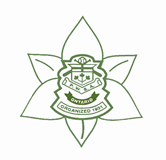 HALL OF FAMENOMINATION FORMName of Nominee	Current or Contact Address	City		Province	      Postal Code     Telephone  	Home		Cell	Email	Birthdate			Place of Birth	Years the nominee resided in Ontario	Year the nominee retired from active participation	ACHIEVEMENTS   (List all nominees achievements in order of years accomplished)International: Did nominee represent Canada	Yes		No	1    2 3    4 National1  23    4 page 2Provincial1  23    4 Please list any special awards or recognition pertinent to the nomination: Please attach any newspaper articles, pictures or other information.          **copies only as these items will not be returned**  Please attach letters of support for your nomination (Maximum 3) from coach, teammate, local, provincial or national organization or community. Please attach letter explaining the contribution and impact your nominee has made to women’s softball in the Province of Ontario. (maximum 300 words)